Con esta Solicitud de Inscripción usted debe consignar los siguientes recaudos en un sobre Manila tamaño Oficio:Declaro que acepto acatar con lo establecido en el Reglamento Interno del C.U.F.T. y acogerme a su régimen disciplinario.             ____________________________________                           ______________________________________NOMBRE Y FIRMA DEL RECEPTOR                                                  FIRMA DEL ALUMNO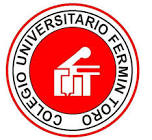 Colegio Universitario Fermín Toro BarquisimetoColegio Universitario Fermín Toro BarquisimetoColegio Universitario Fermín Toro BarquisimetoColegio Universitario Fermín Toro BarquisimetoColegio Universitario Fermín Toro BarquisimetoColegio Universitario Fermín Toro BarquisimetoColegio Universitario Fermín Toro BarquisimetoColegio Universitario Fermín Toro BarquisimetoColegio Universitario Fermín Toro BarquisimetoColegio Universitario Fermín Toro BarquisimetoColegio Universitario Fermín Toro BarquisimetoColegio Universitario Fermín Toro BarquisimetoLAPSO ACADÉMICO 2024-02LAPSO ACADÉMICO 2024-02LAPSO ACADÉMICO 2024-02LAPSO ACADÉMICO 2024-02LAPSO ACADÉMICO 2024-02Colegio Universitario Fermín Toro BarquisimetoColegio Universitario Fermín Toro BarquisimetoColegio Universitario Fermín Toro BarquisimetoColegio Universitario Fermín Toro BarquisimetoColegio Universitario Fermín Toro BarquisimetoColegio Universitario Fermín Toro BarquisimetoColegio Universitario Fermín Toro BarquisimetoColegio Universitario Fermín Toro BarquisimetoColegio Universitario Fermín Toro BarquisimetoColegio Universitario Fermín Toro BarquisimetoColegio Universitario Fermín Toro BarquisimetoColegio Universitario Fermín Toro Barquisimeto FECHA:  FECHA:  FECHA:  FECHA:  FECHA: PLANILLA DE INSCRIPCIÓNNUEVO INGRESOPLANILLA DE INSCRIPCIÓNNUEVO INGRESOPLANILLA DE INSCRIPCIÓNNUEVO INGRESOPLANILLA DE INSCRIPCIÓNNUEVO INGRESOPLANILLA DE INSCRIPCIÓNNUEVO INGRESOPLANILLA DE INSCRIPCIÓNNUEVO INGRESOPLANILLA DE INSCRIPCIÓNNUEVO INGRESOPLANILLA DE INSCRIPCIÓNNUEVO INGRESOPLANILLA DE INSCRIPCIÓNNUEVO INGRESOPLANILLA DE INSCRIPCIÓNNUEVO INGRESOPLANILLA DE INSCRIPCIÓNNUEVO INGRESOPLANILLA DE INSCRIPCIÓNNUEVO INGRESOUnidad de Planificación y DesarrolloUnidad de Planificación y DesarrolloUnidad de Planificación y DesarrolloUnidad de Planificación y DesarrolloUnidad de Planificación y Desarrollo1. DATOS PERSONALES1. DATOS PERSONALES1. DATOS PERSONALES1. DATOS PERSONALES1. DATOS PERSONALES1. DATOS PERSONALES1. DATOS PERSONALES1. DATOS PERSONALES1. DATOS PERSONALES1. DATOS PERSONALES1. DATOS PERSONALES1. DATOS PERSONALES1. DATOS PERSONALES1. DATOS PERSONALES1. DATOS PERSONALES1. DATOS PERSONALES1. DATOS PERSONALES1. DATOS PERSONALES1. DATOS PERSONALES1. DATOS PERSONALESApellidos:Apellidos:Apellidos:Apellidos:Apellidos:Apellidos:Apellidos:Apellidos:Apellidos:Apellidos:Nombres:Nombres:Nombres:Nombres:Nombres:Nombres:Nombres:Nombres:Nombres:Nombres:Tipo de Documento de IdentidadTipo de Documento de IdentidadTipo de Documento de IdentidadC.I N°                        C.I N°                        C.I N°                        C.I N°                        C.I N°                        C.I N°                        C.I N°                        V:            E:   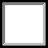 V:            E:   V:            E:   V:            E:   V:            E:   V:            E:   V:            E:   V:            E:   V:            E:   V:            E:   Tipo de Documento de IdentidadTipo de Documento de IdentidadTipo de Documento de IdentidadPasaporte N°:Pasaporte N°:Pasaporte N°:Pasaporte N°:Pasaporte N°:Pasaporte N°:Pasaporte N°:Pasaporte N°:Pasaporte N°:Pasaporte N°:Pasaporte N°:Pasaporte N°:Pasaporte N°:Pasaporte N°:Pasaporte N°:Pasaporte N°:Pasaporte N°:Lugar de Nacimiento:Lugar de Nacimiento:Lugar de Nacimiento:Lugar de Nacimiento:Lugar de Nacimiento:Lugar de Nacimiento:Lugar de Nacimiento:Lugar de Nacimiento:Lugar de Nacimiento:Lugar de Nacimiento:Lugar de Nacimiento:Lugar de Nacimiento:Lugar de Nacimiento:Lugar de Nacimiento:Lugar de Nacimiento:Lugar de Nacimiento:Lugar de Nacimiento:Lugar de Nacimiento:Lugar de Nacimiento:Lugar de Nacimiento:Estado:Estado:Estado:Estado:Estado:Estado:País:País:País:País:País:País:País:País:Fecha de Nacimiento:Fecha de Nacimiento:Fecha de Nacimiento:Fecha de Nacimiento:Fecha de Nacimiento:Fecha de Nacimiento:SexoSexoSexoEdad:Edad:Edad:Usted es:   Zurdo     Derecho     Ambidiestro Usted es:   Zurdo     Derecho     Ambidiestro Usted es:   Zurdo     Derecho     Ambidiestro Usted es:   Zurdo     Derecho     Ambidiestro Usted es:   Zurdo     Derecho     Ambidiestro Usted es:   Zurdo     Derecho     Ambidiestro Usted es:   Zurdo     Derecho     Ambidiestro Usted es:   Zurdo     Derecho     Ambidiestro Usted es:   Zurdo     Derecho     Ambidiestro Usted es:   Zurdo     Derecho     Ambidiestro Usted es:   Zurdo     Derecho     Ambidiestro Usted es:   Zurdo     Derecho     Ambidiestro Usted es:   Zurdo     Derecho     Ambidiestro Usted es:   Zurdo     Derecho     Ambidiestro Masculino: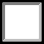 Estado Civil:Estado Civil:Estado Civil:Estado Civil:Estado Civil:Estado Civil:Soltero:Soltero:Soltero:Divorciado:Divorciado:Femenino: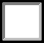 Estado Civil:Estado Civil:Estado Civil:Estado Civil:Estado Civil:Estado Civil:Casado:Casado:Casado:Viudo:Viudo:2.- DATOS DE HABITACION2.- DATOS DE HABITACION2.- DATOS DE HABITACION2.- DATOS DE HABITACION2.- DATOS DE HABITACION2.- DATOS DE HABITACION2.- DATOS DE HABITACION2.- DATOS DE HABITACION2.- DATOS DE HABITACION2.- DATOS DE HABITACION2.- DATOS DE HABITACION2.- DATOS DE HABITACION2.- DATOS DE HABITACION2.- DATOS DE HABITACION2.- DATOS DE HABITACION2.- DATOS DE HABITACION2.- DATOS DE HABITACION2.- DATOS DE HABITACION2.- DATOS DE HABITACION2.- DATOS DE HABITACIONDirección Residencia:Dirección Residencia:Dirección Residencia:Dirección Residencia:Dirección Residencia:Dirección Residencia:Dirección Residencia:Dirección Residencia:Dirección Residencia:Dirección Residencia:Dirección Residencia:Dirección Residencia:Dirección Residencia:Dirección Residencia:Dirección Residencia:Dirección Residencia:Dirección Residencia:Dirección Residencia:Dirección Residencia:Dirección Residencia:Ciudad:Ciudad:Ciudad:Ciudad:Ciudad:Ciudad:Ciudad:Ciudad:Estado:Estado:Estado:Estado:Estado:Teléfono Local:Teléfono Local:Teléfono Local:Teléfono Local:Teléfono Local:Teléfono Local:Teléfono Local:Correo Electrónico:Correo Electrónico:Correo Electrónico:Correo Electrónico:Correo Electrónico:Correo Electrónico:Correo Electrónico:Correo Electrónico:Correo Electrónico:Correo Electrónico:Correo Electrónico:Correo Electrónico:Correo Electrónico:Teléfono Celular:Teléfono Celular:Teléfono Celular:Teléfono Celular:Teléfono Celular:Teléfono Celular:Teléfono Celular:3.- PERSONAS CONTACTO3.- PERSONAS CONTACTO3.- PERSONAS CONTACTO3.- PERSONAS CONTACTO3.- PERSONAS CONTACTO3.- PERSONAS CONTACTO3.- PERSONAS CONTACTO3.- PERSONAS CONTACTO3.- PERSONAS CONTACTO3.- PERSONAS CONTACTO3.- PERSONAS CONTACTO3.- PERSONAS CONTACTO3.- PERSONAS CONTACTO3.- PERSONAS CONTACTO3.- PERSONAS CONTACTO3.- PERSONAS CONTACTO3.- PERSONAS CONTACTO3.- PERSONAS CONTACTO3.- PERSONAS CONTACTO3.- PERSONAS CONTACTONombre y Apellido:Nombre y Apellido:Nombre y Apellido:Nombre y Apellido:Nombre y Apellido:Nombre y Apellido:Nombre y Apellido:Nombre y Apellido:TeléfonoTeléfonoTeléfonoTeléfonoTeléfonoTeléfonoTeléfonoTeléfonoParentesco:Parentesco:Parentesco:Parentesco:Nombre y ApellidoNombre y ApellidoNombre y ApellidoNombre y ApellidoNombre y ApellidoNombre y ApellidoNombre y ApellidoNombre y ApellidoTeléfonoTeléfonoTeléfonoTeléfonoTeléfonoTeléfonoTeléfonoTeléfonoParentesco:Parentesco:Parentesco:Parentesco:4.- ESTUDIOS QUE DESEA CURSAR	Carrera: 4.- ESTUDIOS QUE DESEA CURSAR	Carrera: 4.- ESTUDIOS QUE DESEA CURSAR	Carrera: 4.- ESTUDIOS QUE DESEA CURSAR	Carrera: 4.- ESTUDIOS QUE DESEA CURSAR	Carrera: 4.- ESTUDIOS QUE DESEA CURSAR	Carrera: 4.- ESTUDIOS QUE DESEA CURSAR	Carrera: 4.- ESTUDIOS QUE DESEA CURSAR	Carrera: 4.- ESTUDIOS QUE DESEA CURSAR	Carrera: 4.- ESTUDIOS QUE DESEA CURSAR	Carrera: 4.- ESTUDIOS QUE DESEA CURSAR	Carrera: 4.- ESTUDIOS QUE DESEA CURSAR	Carrera: 4.- ESTUDIOS QUE DESEA CURSAR	Carrera: 4.- ESTUDIOS QUE DESEA CURSAR	Carrera: 4.- ESTUDIOS QUE DESEA CURSAR	Carrera: 4.- ESTUDIOS QUE DESEA CURSAR	Carrera: 4.- ESTUDIOS QUE DESEA CURSAR	Carrera: 4.- ESTUDIOS QUE DESEA CURSAR	Carrera: 4.- ESTUDIOS QUE DESEA CURSAR	Carrera: 4.- ESTUDIOS QUE DESEA CURSAR	Carrera: Publicidad        Publicidad        Adm. Recursos Humanos      Adm. Recursos Físicos y Financieros  Adm. Recursos Físicos y Financieros  Adm. Recursos Físicos y Financieros  Contabilidad Computarizada   Contabilidad Computarizada   Contabilidad Computarizada   Contabilidad Computarizada   Contabilidad Computarizada   Investigación de Mercado   Investigación de Mercado   5- MODALIDADVirtual                       Presencial           5- MODALIDADVirtual                       Presencial           5- MODALIDADVirtual                       Presencial           5- MODALIDADVirtual                       Presencial           5- MODALIDADVirtual                       Presencial           5- MODALIDADVirtual                       Presencial           5- MODALIDADVirtual                       Presencial           5- MODALIDADVirtual                       Presencial           5- MODALIDADVirtual                       Presencial           5- MODALIDADVirtual                       Presencial           5- MODALIDADVirtual                       Presencial           5- MODALIDADVirtual                       Presencial           5- MODALIDADVirtual                       Presencial           5- MODALIDADVirtual                       Presencial           5- MODALIDADVirtual                       Presencial           5- MODALIDADVirtual                       Presencial           5- MODALIDADVirtual                       Presencial           5- MODALIDADVirtual                       Presencial           5- MODALIDADVirtual                       Presencial           5- MODALIDADVirtual                       Presencial           DOCUMENTOORIGINALCOPIATítulo de bachiller (original, 1 fotocopia y fondo negro autenticado)Notas certificadas (1 - 5 año) con timbre fiscal de 0.3). Original y dos copias.Planilla RUSNIES/OPSU (Original y una (1) Copia).Cedula de Identidad (2 Copias ampliadas).Una (1) foto reciente tamaño carnet.Partida de Nacimiento (dos (2) Copia).Inscripción Militar  Copia